Learning Objective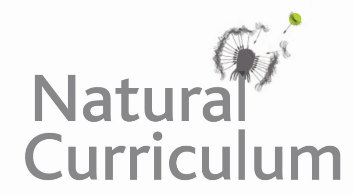 We are learning how to use a range of subordinating conjunctions to write multi-clause (complex) sentences about emperor penguins.
Challenge 1
Using link lines, match each subordinate clause to the correct main clause. 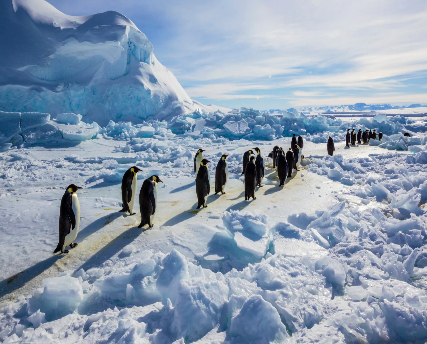 When the mothers returned from hunting,emperor penguins could be pushed to the brink of extinction by 2100.Although their diet mainly consists of fish,the average lifespan is around 20 years.Whilst some emperors may reach 50 years of age,they needed to check that their equipment was still working.Before the crew could start filming,it risks being kidnapped by another penguin.Due to global warming, they fed their chicks with a belly full of food.If a chick strays too far from its mother,emperor penguins will also eat krill and squid.